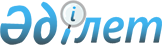 О внесении изменений и дополнений в постановление акимата Северо-Казахстанской области от 15 марта 2016 года № 80 "Об утверждении видов субсидируемых удобрений и норм субсидий на 1 тонну (килограмм, литр) удобрений, приобретенных у продавца удобрений"
					
			Утративший силу
			
			
		
					Постановление акимата Северо-Казахстанской области от 27 октября 2016 года № 412. Зарегистрировано Департаментом юстиции Северо-Казахстанской области 2 декабря 2016 года № 3948. Утратило силу постановлением акимата Северо-Казахстанской области от 10 мая 2017 года № 178      Сноска. Утратило силу постановлением акимата Северо-Казахстанской области от 10.05.2017 № 178 (вводится в действие со дня его первого официального опубликования).

      В соответствии со статьей 26 Закона Республики Казахстан от 6 апреля 2016 года "О правовых актах" акимат Северо-Казахстанской области ПОСТАНОВЛЯЕТ:

      1. Внести в постановление акимата Северо-Казахстанской области "Об утверждении видов субсидируемых удобрений и норм субсидий на 1 тонну (килограмм, литр) удобрений, приобретенных у продавца удобрений" от 15 марта 2016 года № 80 (опубликовано 14 апреля 2016 года в Информационно-правовой системе "Әділет", зарегистрировано в Реестре государственной регистрации нормативных правовых актов за № 3697) следующие изменения:

       преамбулу указанного постановления изложить в следующей редакции:

      "В соответствии с пунктом 4 Правил субсидирования стоимости удобрений (за исключением органических), утвержденных приказом Министра сельского хозяйства Республики Казахстан от 6 апреля 2015 года № 4-4/305 "Об утверждении Правил субсидирования стоимости удобрений (за исключением органических)" (зарегистрирован в Государственном реестре нормативных правовых актов № 11223), акимат Северо-Казахстанской области ПОСТАНОВЛЯЕТ"

       Приложения 1, 2 к указанному постановлению изложить в новой редакции согласно приложениям 1, 2 к настоящему постановлению соответственно.

      2. Контроль за исполнением настоящего постановления возложить на государственное учреждение "Управление сельского хозяйства Северо-Казахстанской области".

      3. Настоящее постановление вводится в действие по истечении десяти календарных дней после дня его первого официального опубликования.

 Виды субсидируемых удобрений Нормы субсидий на 1 тонну (литр, килограмм) удобрений, реализованных отечественными производителями 
					© 2012. РГП на ПХВ «Институт законодательства и правовой информации Республики Казахстан» Министерства юстиции Республики Казахстан
				
      Аким 
Северо-Казахстанской области

Е. Султанов
Приложение 1 к постановлению акимата Северо-Казахстанской области от 27 октября 2016 года № 412Приложение 1 к постановлению акимата Северо-Казахстанской области от 15 марта 2016 года № 80№ п/п

Субсидируемые виды удобрений

1.

Аммофос (N-10%:P2О5-46%) (Казахстан)

2.

Суперфосфат (P2О5-19%) (Казахстан)

3.

Аммиачная селитра (N-34,4%) (Казахстан)

4.

Концентрат и мука фосфоритные Чилисайского месторождения (P2О5-17%) (Казахстан)

5.

Калий хлористый (К2О-42,2%; KCL-65%) (Казахстан)

6.

Калий сернокислый (сульфат калия) (К2О-50%) (Казахстан)

7.

Супрефос азот-содержащий "Суперфос-NS" (Казахстан)

8.

Суперфосфат марки "Б" (P2О5-15%, К2О-2%) (Казахстан)

9.

Растворы микроэлментсодержащие питательные "Микроудобрения "МЭРС" (Казахстан)

10.

Комплексное азотно-фосфорно-калийное минеральное удобрение (тукосмеси NPК) (Казахстан)

11.

Суперфосфат обогащенный (P2О5-21,5%) (Казахстан)

12.

Yara Liva Calcinit (нитрат кальция) (Казахстан)

13.

Kristalon Cucumber 14-11-31 (Казахстан)

14.

Kristalon Special 18-18-18 (Казахстан)

15.

Kristalon Red 12-12-36 (Казахстан)

16.

Kristalon Yellow 13-40-13 (Казахстан)

17.

Азот-фосфор-сера содержащее удобрение, марки А, Б, В (Казахстан)

18.

Азот-фосфор-калий-сера содержащее удобрение (NPКS – удобрение) (Казахстан)

19.

Карбамид (N-46,3%) (Россия, Узбекистан)

20.

Карбамид марки "Б" (N – не менее 46,2%) (Россия)

21.

Удобрения жидкие азотные (КАС) (N-27-33%) (Узбекистан)

22.

Сульфат аммония (N-21%) (Узбекистан)

23.

Нитроаммофоска (N-14%: P2О5-14%: К2О -23%) (Россия)

24.

Нитроаммофоска (N-15%: P2О5-15%: К2О -15%) (Россия)

25.

Нитроаммофоска (N-16%: P2О5-16%: К2О -16%) (Россия)

26.

Селитра аммиачная (Россия , Узбекистан)

27.

Моноаммонийфосфат специальный водорастворимый, марка А (N-12%, P2О5 - 61%) (Россия)

28.

Азотно-фосфорно-калийное удобрение (N-15%;P2О5-15%; К2О -15%) (Россия)

29.

Азотно-фосфорно-калийное удобрение (N-10%;P2О5-26%; К2О -26%) (Россия)

30.

Нутривант Плюс Зерновой (Израиль)

31.

Нутривант Плюс Масличный (Израиль)

32.

Нутривант Плюс Картофельный (Израиль)

33.

Нутривант Плюс Рис (Израиль)

34.

Нутривант Плюс Универсальный (Израиль)

35.

Сульфат Калия (Krista SOP) (Нидерланды)

36.

Сульфат Магния (Krista MgS) (Нидерланды)

37.

Krista MAG (нитрат магния) (Нидерланды)

38.

Krista K Plus (нитрат калия) (Нидерланды)

39.

Krista MKP (монокалий фосфат) (Нидерланды)

40.

Yara Vita Rexolin D12 Хелат железа DTRA (Нидерланды)

41.

Yara Vita Rexolin Q40 Хелат железа EDDHA (Нидерланды)

42.

Yara Vita Rexolin Cu15 Хелат меди EDTA (Нидерланды)

43.

Yara Vita Rexolin Mn13 Хелат марганца EDTA (Нидерланды)

44.

Yara Vita Rexolin Zn15 Хелат цинка EDTA (Нидерланды)

45.

Yara Vita Tenso Coctail (Нидерланды)

46.

Yara Vita Rexolin APN (Нидерланды)

47.

Yara Vita Rexolin ABC (Нидерланды)

48.

Yara Liva Brassitrel (Нидерланды)

49.

Yara Vita Bortrac (Нидерланды)

50.

Фосфоритная мука Верхнекамская марки А, Б, В (Россия)

51.

Минеральное удобрение Super K (Турция)

52.

Минеральное удобрение BioStart (Турция)

53.

Минеральное удобрение Phoskraft MKP (Турция)

54.

Минеральное удобрение Curamin Foliar (Турция)

55.

Минеральное удобрение Aminostim (Турция)

56.

Минеральное удобрение Sprayfert 312 (Турция)

57.

Минеральное удобрение Algamina (Турция)

58.

Минеральное удобрение Agrumax (Турция)

59.

Минеральное удобрение Phomazin (Турция)

60.

Минеральное удобрение Hordisan (Турция)

61.

Минеральное удобрение Thiokraft (Турция)

62.

Минеральное удобрение Vigilax (Турция)

63.

Минеральное удобрение Fulvimax (Турция)

64.

Минеральное удобрение Phoskraft Mn-Zn (Турция)

65.

Минеральное удобрение Bioenergy (Турция)

66.

Минеральное удобрение Nitrokal (Турция)

67

Фосфор-калий содержащее удобрение (PK-удобрение) (Казахстан)

68

Фосфор-сера содержащее удобрение (PS-удобрение) (Казахстан)

69

Фосфор-калий-сера содержащее удобрение (PKS-удобрение) (Казахстан)

70

Удобрения жидкие азотные (КАС) (N-27-33%) (Казахстан)

71

Органо-минеральное удобрение Биостим марки "Старт" (Россия)

72

Органо-минеральное удобрение Биостим марки "Универсал" (Россия)

73

Органо-минеральное удобрение Биостим марки "Рост" (Россия)

74

Органо-минеральное удобрение Биостим марки "Зерновой" (Россия)

75

Органо-минеральное удобрение Биостим марки "Масличный" (Россия)

76

Контролфит РК (Controlphyt PK) (Испания)

77

Текнокель амино бор (Technokel Amino B) (Испания)

78

Текнокель Амино Микс (Technokel Amino Mix) (Испания)

79

Текнокель Амино цинк (Technokel Amino Zn) (Испания)

80

Агрифул (Agriful) (Испания)

81

Агрифул антисоль(Agriful Antisal) (Испания)

82

Фертигрейн Фолиар (Fertigrain Foliar) (Испания)

83

Фертигрейн Старт (Fertigrain Start) (Испания)

84

Текамин Макс (Tecamin Max) (Испания)

85

Текнофит PН (Tecnophyt PH) (Испания)

Приложение 2 к постановлению акимата Северо-Казахстанской области от 27 октября 2016 года № 412Приложение 2 к постановлению акимата Северо-Казахстанской области от 15 марта 2016 года № 80№ п/п

Субсидируемые виды удобрений

Единица измерения

Процент удешевления стоимости одной единицы, до

Нормы субсидий на одну единицу, тенге

1

Аммофос (N-10%:P2О5-46%)

тонна

50

62 500

2

Суперфосфат (P2О5-19%)

тонна

50

32 500

3

Аммиачная селитра (N-34,4%)

тонна

50

34 000

4

Концентрат и мука фосфоритные Чилисайского месторождения (P2О5-17%)

тонна

50

12 385

5

Калий хлористый (К2О-42,2%; KCL-65%)

тонна

50

105 000

6

Калий сернокислый

(сульфат калия) (К2О-50%)

тонна

50

140 000

7

Супрефос азот-содержащий "Супрефос-NS"

тонна

50

64 000

8

Суперфосфат марки "Б"

(P2О5-15%, К2О-2%)

тонна

50

21 281

9

Растворы микроэлментсодержащие питательные "Микроудобрения "МЭРС"

литр

50

5 000

10

Комплексное азотно-фосфорное-калийное удобрение (тукосмеси NPК)

тонна

50

80 000

11

Суперфосфат обогащенный (P2О5-21,5%) (Казахстан)

тонна

50

17 000

12

Yara Liva Calcinit (нитрат кальция)

тонна

50

140 000

13

Kristalon Cucumber 14-11-31

тонна

50

416 500

14

Kristalon Special 18-18-18

тонна

50

355 500

15

Kristalon Red 12-12-36

тонна

50

384 500

16

Kristalon Yellow 13-40-13

тонна

50

398 000

17

Азот-фосфор-сера содержащее удобрение, марки А, Б, В

тонна

50

44 100

18

Азот-фосфор-калий-сера содержащее удобрение (NPКS – удобрение)

тонна

50

48 160

19

Фосфор-калий содержащее удобрение (PK-удобрение) 

тонна

50

30 200

20

Фосфор-сера содержащее удобрение (PS-удобрение) 

тонна

50

25 165

21

Фосфор-калий-сера содержащее удобрение (PKS-удобрение)

тонна

50

30 428

22

Удобрения жидкие азотные (КАС) (N-27-33%)

литр

50

42 500

